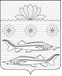 СОВЕТ ГРИВЕНСКОГО СЕЛЬСКОГО ПОСЕЛЕНИЯ КАЛИНИНСКОГО РАЙОНАО внесении изменения в решение Совета Гривенского сельского поселения Калининского района от 25 июня 2020 года № 49 «Об утверждении Положения о муниципальной службе в администрации Гривенского сельского поселения Калининского района»	В соответствии с Уставом Гривенского сельского поселения Калининского района, в связи с внесенными изменениями в Федеральный закон от 2 марта 2007 г. № 25-ФЗ "О муниципальной службе в Российской Федерации", Закон Краснодарского края от 8 июня 2007 г. № 1244-КЗ "О муниципальной службе в Краснодарском крае", Совет Гривенского сельского поселения Калининского района РЕШИЛ: 1. Внести в решение Совета Гривенского сельского поселения Калининского района от 25 июня 2020 г. № 49 "Об утверждении Положения о муниципальной службе в администрации Гривенского сельского поселения Калининского района" следующие изменения:1) пункт 3.4 раздел 3 «Ограничения, связанные с муниципальной службой»глава III. «Правовое положение муниципального служащего» приложения изложить в следующей редакции:	«1.Муниципальный служащий, являющийся руководителем органа местного самоуправления, аппарата избирательной комиссии муниципального образования, заместитель указанного муниципального служащего в целях исключения конфликта интересов не могут представлять интересы муниципальных служащих в выборном профсоюзном органе данного органа местного самоуправления, аппарата избирательной комиссии муниципального образования в период замещения ими соответствующей должности».2. Решение вступает в силу со дня его официального обнародования.3. Контроль за выполнением настоящего решения возложить на постоянную комиссию Совета Гривенского сельского поселения по вопросам правового и организационного обеспечения деятельности органов местного самоуправления (Нетребко В.Г.).Глава Гривенского сельского                           Председатель Совета Гривенского              поселения                                                            сельского поселения Калининского     Калининского района                                        района_______________________Л.Г. Фикс              ________________А.В. Вороная   РЕШЕНИЕ   РЕШЕНИЕ   РЕШЕНИЕ   РЕШЕНИЕ   РЕШЕНИЕ   РЕШЕНИЕ   РЕШЕНИЕот25.02.2021№73станица Гривенскаястаница Гривенскаястаница Гривенскаястаница Гривенскаястаница Гривенскаястаница Гривенскаястаница Гривенская